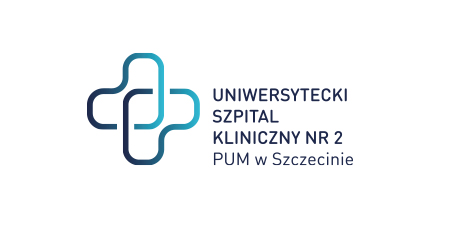  al. Powstańców Wielkopolskich 72 70-111 SzczecinSygnatura: ZP/220/135/23	Dotyczy: postępowania o udzielenie zamówienia publicznego pn.:„Dostawa zestawów do nebulizacji”Zestawienie ofertSprawę prowadzi: Przemysław Frączek Tel. 91 466-10-87Wartość całego zamówieniaWartość całego zamówieniaWartość całego zamówieniaWartość całego zamówienia1 106 259,001 106 259,001 106 259,001 106 259,00ZADANIE NR 1ZADANIE NR 1ZADANIE NR 1ZADANIE NR 1631 260,00   zł631 260,00   zł631 260,00   zł631 260,00   złoferta nr nazwa (firma) i adres wykonawcynr zadaniacena oferty w PLN bruttocena oferty w PLN bruttoTermin płatności w  pełnych dniach kalendarzowychTermin dostawy cząstkowej1BIAMEDITEK SP. Z O.O. Adres (ulica, kod, miejscowość): UL. ELEWATORSKA 58, 15-620 BIAŁYSTOK REGON: 002331830 NIP: 542-020-13-57 nr wpisu do KRS / CEIDG: 0000140907 (ŚREDNIE)1592 633,80592 633,80604